      Ҡ А Р А Р						              ПОСТАНОВЛЕНИЕ  «28» ғынуар 2022 й.      	               № П-4                     «28» января  2022 г.Об утверждении комплексного плана мероприятий («дорожной карты») по благоустройству, озеленению и санитарной очистке территорийнаселенных пунктов сельского поселения на 2022 год.      В соответствии с пунктом 9 части 1 статьи 15 Федерального закона «Обобщих принципах организации местного самоуправления в Российской Федерации» от 06.10.2003 № 131- ФЗ, Федеральным законом от 10.01.2002 № 7-ФЗ «Об охране окружающей среды», Федеральным законом от 30.03.1999 № 52-ФЗ «О санитарно-эпидемиологическом благополучии населения», Уставом Дмитриево-Полянский сельсовет Шаранского района Республики Башкортостан, в целях повышения уровня благоустройства, содержания и обеспечения санитарного состояния территорий населенных пунктов и мест массового отдыха, социальных объектов и торговых зон, привлечения жителей поселения и коллективов предприятий, организаций, учреждений, независимо от форм собственности к работе по уборке территории,  ПОСТАНОВЛЯЮ:1. Утвердить прилагаемый комплексный план мероприятий («дорожную карту») по благоустройству, озеленению и санитарной очистке территории населенных пунктов Дмитриево-Полянского сельского поселения на 2022 год (согласно приложения).2. Контроль за исполнением настоящего постановления оставляю за собой.3. Постановление опубликовать на официальном сайте сельского поселения.4. Настоящее постановление вступает в силу с момента его опубликования.Глава сельского поселения:                                                    И.Р.ГалиевПриложение к постановлению № П-4 от 28.01.2022 г.Комплексный план  Мероприятий («дорожная карта») по благоустройству, озеленению и санитарной очистке территорий населенных пунктов сельского поселения на 2022 год.                       Управляющий делами:                                      Л.Р.ГарееваБашҡортостан РеспубликаһыныңШаран районы муниципаль районының Дмитриева Поляна ауыл Советыауыл биләмәһе хакимиәтеБасыу урам, 2а йорт, Дмитриева Поляна ауылы, Шаран районы, Башҡортостан Республикаһы, 452630  тел.(34769) 2-68-00 e-mail: dmpolss@yandex.ru.http://www.dmpol.sharan-sovet.ru ИНН 0251000704, ОГРН 1020200613476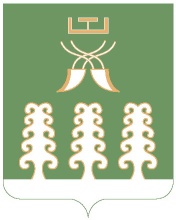 Администрация сельского поселения                   Дмитриево-Полянский сельсоветмуниципального районаШаранский районРеспублики Башкортостанул.Полевая, д.2а, д. Дмитриева Поляна Шаранский район, Республика Башкортостан 452630          тел.(34769) 2-68-00 e-mail: dmpolss@yandex.ruhttp://www.dmpol.sharan-sovet.ru.ИНН 0251000704, ОГРН 1020200613476№ п.п Наименование мероприятий  Сроки проведения Исполнители Объем финансирования1Провести сходы граждан об экологических субботниках и благоустройстве в сельском поселении Апрель-май Администрация  сельского поселения -2 Объявить в марте и апреле дни благоустройства. разместить объявления и информировать все организации находящиеся на территории с/п  март- апрель 2022 г. Администрация  сельского поселения -3 Организация и проведение санитарной очистки, уборки на территории поселения  В течении года Администрация  сельского поселения -4 Ремонт уличного освещения по д.Источник по Программе «Реальные дела»В течении года Подрядная организация по договорам с администрацией  сельского поселения. -5Подготовка проекта для участия в ППМИ –текущий ремонт дороги по улице Дмитрия Кармишина, д.Дмитриева ПолянаМарт-апрельАдминистрация  сельского поселения -6Санитарная очистка гражданских  кладбищ (вывоз травы, веток, венков) уборка бесхозных захоронений с 01.04.22г. по 09.05.2022 г. Администрация  сельского поселения, школы, д/сады, жители поселения., организации находящиеся на территории поселения. -7 Рассылка предписаний об уборке территории организациям, находящимся на территории с/п В течении годаАдминистрация  сельского поселения 
-8Рассылка предписаний об уборке придомовых территорий и личных подворий владельцам пустующих  домов, находящимся на территории с/п В течении годаАдминистрация  сельского поселения,-9Посадка цветов на памятниках, клумбах в центре д.Дмитриева Поляна, прилегающей территории к СДК , АБКдо 01.05.2022 г. Администрация  сельского поселения работники клуба, библиотеки, сельсовета, бухгалтерия Центральной усадьбы-10 Текущий ремонт памятников воинам ВОВ , наведение  санитарного порядка (вывоз травы веток, венков) до 01.05.2022 г. Администрация  сельского поселения 
работники клуба, библиотеки, сельсовета-11Покраска изгороди аллеи «Рябиновая» май  2022 г. Администрация  сельского поселения, школы, д/сады, жители поселения., организации находящиеся на территории поселения. -12Благоустройство Клетьинского родникаМай 2022Администрация  сельского поселения -13 Ликвидация несанкциони-рованной свалки в д.Преображенское и ЗагорныеКлетья В течении года Администрация  сельского поселения, -14В целях пожарной безопасности запрудить пруд в д.Преображенское и Дмитриева ПолянаМай Администрация  сельского поселения,50 00015 Текущий ремонт изгороди д.Источник июнь  2022 г. Администрация  сельского поселения, население д. Источник-16Изготовление и установка вагона для хранения инвентаря на кладбище д.Загорные Клетьяиюнь 2022 г.Администрация  сельского поселения,
население д.Загорные Клетья30 00017 Наводить санитарный порядок, уборку и вывоз мусора вдоль полос отвода автомобильных дорог общего пользования Постоянно в течении года Администрация  сельского поселения -18Санитарная уборка территории улиц, точек торговли, общественных зданий от растительного мусора и бытовых отходов Постоянно в течении года руководители учреждений и хозяйств всех форм собственности, депутаты -19 Привлечение безработных, состоящих на учете в службе занятости на работы по наведению порядка и благоустройству территории поселения В течении 2022 года Администрация  сельского поселения -20Противоклещевая обработка гражданских кладбищ, детских площадок апрель-июль 2022 г. Подрядная организация на основании договора -21 Обкос сорной растительности по населенным пунктам сельского поселения в течении сезона. Администрация  сельского поселения 30 00022 Выявление и уничтожение очагов дикорастущей конопли по населенным пунктам сельского поселения в течении сезона Администрация  сельского поселения -23 Очистка водоотводных канав в населенных пунктах поселения, грейдирование грунтовых автомобильных дорог и текущий ремонт дорогпо мере необходимости в течение 2022 г. ИП Смирнов Н.С. по договорам с администрацией сельского поселения250 00024 Проведение агитационной работы по противодействию выжиганию сухой растительности на территории поселения в течении года. специалист администрации  сельского поселения -25 Проведение информационной работы среди населения о реализации новой системы обращения с ТКО на территории поселения, раздельный сбор мусора (переход на евроконтейнеры)В течении года специалисты Администрации  сельского поселения -27 Обустройство изгороди аллеи и посадка деревьев и кустарников при подъезде к школе Сентябрь- октябрь 2022 г. Администрация  сельского поселения, школы, д/сады, жители поселения, организации находящиеся на территории поселения. 50 00028 Уход и содержание, текущий ремонт, покраска детских площадок и инвентаря  в  д.Источник и д.Дмитриева ПолянаИюль 2022 г. Администрация  сельского поселения 20 00029 Проведение всероссийской экологической акции «Вода- России» (далее- акция) по очистке береговых линий водных объектов от бытовых отходов и прочего мусора. май- октябрь 2022 год Администрация  сельского поселения, школы, д/сады, жители поселения., организации находящиеся на территории поселения. -30 Проведении Всероссийского  субботника - «Зеленая Россия» сентябрь 2022 год Администрация  сельского поселения, школы, д/сады, жители поселения., организации находящиеся на территории поселения. -31 Подведение итогов  мероприятий по благоустройству, состоящий из четырех этапов  с освещением всех мероприятий  на информационных стендах сельского поселения, сайте www:dmpol.ru; районной газете «Шаранские просторы» до 29.12.2022г. Администрация сельского поселения -32 Очистка от снега дорогЯнварь-март,ноябрь-декабрь Администрация  сельского поселения, ИП Смирнов Н.С. по договорам с администрацией сельского поселения200 000Итого:Итого:Итого: 630 000